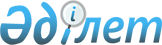 Отдельные вопросы Государственного комитета Республики Казахстан по чрезвычайным ситуациямПостановление Правительства Республики Казахстан от 16 июня 1997 г. N 978



          Правительство Республики Казахстан постановляет:




          Разрешить Государственному комитету Республики Казахстан по
чрезвычайным ситуациям иметь двух заместителей Председателя, в том
числе одного первого.





  Премьер-Министр
Республики Казахстан


					© 2012. РГП на ПХВ «Институт законодательства и правовой информации Республики Казахстан» Министерства юстиции Республики Казахстан
				